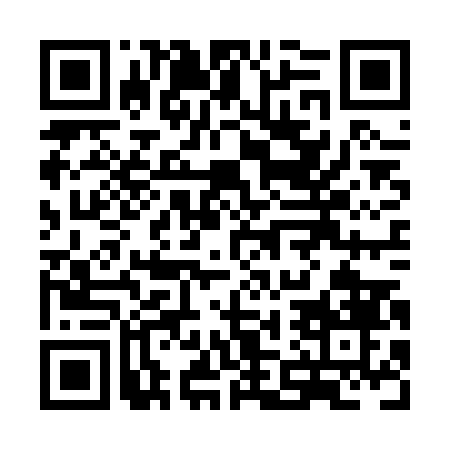 Ramadan times for Halfway Ranch, British Columbia, CanadaMon 11 Mar 2024 - Wed 10 Apr 2024High Latitude Method: Angle Based RulePrayer Calculation Method: Islamic Society of North AmericaAsar Calculation Method: HanafiPrayer times provided by https://www.salahtimes.comDateDayFajrSuhurSunriseDhuhrAsrIftarMaghribIsha11Mon5:495:497:321:185:027:057:058:4912Tue5:465:467:301:185:047:077:078:5113Wed5:435:437:271:175:067:097:098:5314Thu5:405:407:241:175:087:117:118:5615Fri5:375:377:221:175:097:137:138:5816Sat5:345:347:191:175:117:157:159:0017Sun5:315:317:161:165:137:177:179:0318Mon5:285:287:141:165:147:197:199:0519Tue5:255:257:111:165:167:227:229:0720Wed5:225:227:081:155:187:247:249:1021Thu5:195:197:061:155:197:267:269:1222Fri5:165:167:031:155:217:287:289:1523Sat5:135:137:001:145:237:307:309:1724Sun5:105:106:581:145:247:327:329:2025Mon5:075:076:551:145:267:347:349:2226Tue5:045:046:521:145:287:367:369:2527Wed5:015:016:491:135:297:387:389:2728Thu4:584:586:471:135:317:407:409:3029Fri4:544:546:441:135:327:427:429:3230Sat4:514:516:411:125:347:447:449:3531Sun4:484:486:391:125:357:477:479:381Mon4:454:456:361:125:377:497:499:412Tue4:414:416:331:115:397:517:519:433Wed4:384:386:311:115:407:537:539:464Thu4:354:356:281:115:427:557:559:495Fri4:314:316:251:115:437:577:579:526Sat4:284:286:231:105:457:597:599:557Sun4:244:246:201:105:468:018:019:578Mon4:214:216:181:105:478:038:0310:009Tue4:174:176:151:095:498:058:0510:0310Wed4:144:146:121:095:508:078:0710:06